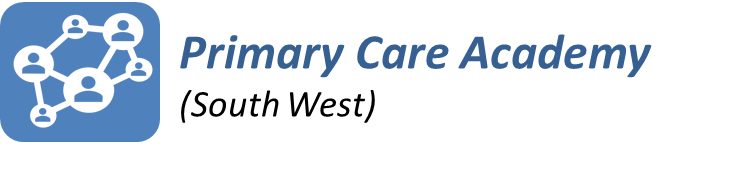 South West Primary Care Academy Personal Resilience and Wellbeing   Tuesday 20th June 2023 Virtual workshopThe Primary Care Academy (South West) would like to invite you to attend a “Personal Resilience and Wellbeing” workshop which will be held on:Tuesday 20th June  2023 at 18.30 - 21.00In this two and a half hour interactive workshop we will introduce you to some important evidence and ideas on how to maintain lifelong wellbeing, and give you the opportunity to work out how to survive and thrive as a GP.Dr Vik Mohan is an Exeter based GP, Director of Community Health at Blue Ventures Conservation, appraiser, life coach and wellbeing practitioner.After two decades of working as a GP, he has seen first-hand how important it is that doctors look after themselves. Having spent the last five years learning about wellbeing and resilience, he now spends time working with individual clinicians, teams and leaders to promote greater wellbeing within the GP community.RegistrationTo register your interest for this event, please complete the MS Form by clicking on the link, below:https://forms.office.com/e/1Qv5jY3BMTQuestions about the event or the Primary Care Academy should be sent to: PrimaryCareAcademy.SW@hee.nhs.ukDateTimeLocationInvite20th June 2023 18.30 – 21.00VirtualTo followFacilitators: Dr Vik MohanFacilitators: Dr Vik MohanFacilitators: Dr Vik MohanFacilitators: Dr Vik MohanDr Linda Simpson Director, Southwest Primary Care AcademyGP Associate Dean for CornwallHealth Education England   Dr William Edney   PCA GP Fellowship Lead   Training Programme Director   Health Education England